Центр оздоровления и отдыха «РАССВЕТ»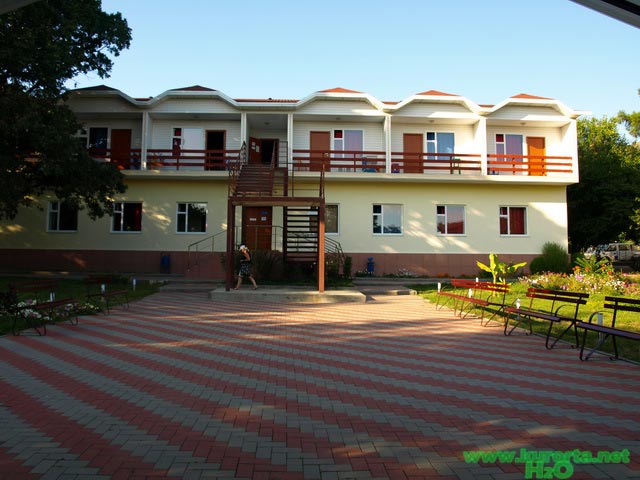 Центр оздоровления и отдыха «Рассвет» находится в Геленджике недалеко от Тонкого мыса. Рядом располагается аквапарк Золотая бухта. Образовался на территории бывшего детского лагеря «Рассвет» в 2007 году. Принадлежит профсоюзу работников народного образования и науки.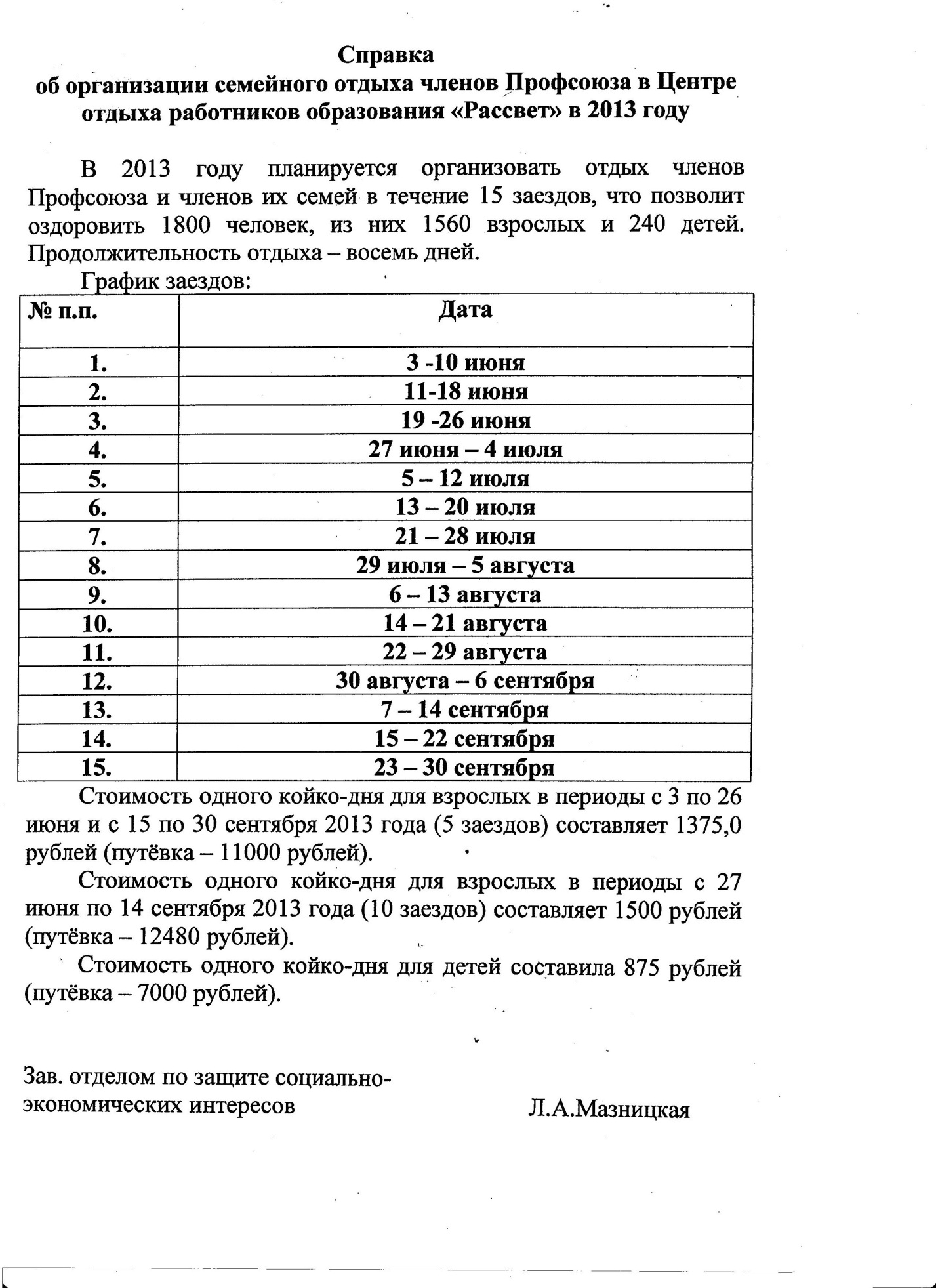 Контакты пансионата РассветКонтакты пансионата РассветКонтакты пансионата РассветАдрес:Геленджик, ул. Туристическая, 3Номера телефонов:(86141) 2-71-43, 2-66-00